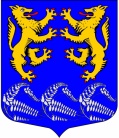 МУНИЦИПАЛЬНОЕ ОБРАЗОВАНИЕ«ЛЕСКОЛОВСКОЕ СЕЛЬСКОЕ  ПОСЕЛЕНИЕ»ВСЕВОЛОЖСКОГО МУНИЦИПАЛЬНОГО РАЙОНАЛЕНИНГРАДСКОЙ ОБЛАСТИСОВЕТ ДЕПУТАТОВЧЕТВЕРТОГО СОЗЫВАРЕШЕНИЕ  11.12.  2019Дер. Верхние Осельки                                                                                     №27Об утверждении Положения о порядке присутствия граждан (физических лиц), в том числе представителей организаций (юридических лиц), общественных объединений, государственных органов и органов местного самоуправления, на заседаниях совета депутатов муниципального образования «Лесколовское сельское поселение» Всеволожского муниципального района Ленинградской областиРуководствуясь ч. 5 статьи 6, статьей 15 Федерального закона от 09.02.2009 № 8-ФЗ «Об обеспечении доступа к информации о деятельности государственных органов и органов местного самоуправления», Уставом муниципального образования «Лесколовское сельское поселение» Всеволожского муниципального района Ленинградской области, совет депутатов   принял РЕШЕНИЕ:1. Утвердить Положение о порядке присутствия граждан (физических лиц), в том числе представителей организаций (юридических лиц), общественных объединений, государственных органов и органов местного самоуправления, на заседаниях совета депутатов муниципального образования «Лесколовское сельское поселение» Всеволожского муниципального района Ленинградской области. 2.Решение подлежит опубликованию в газете   «Лесколовские вести» и на сайте www.лесколовское.рф. 3.Решение вступает в силу после  его официального опубликования. 4.Настоящее решение направить в уполномоченный орган - орган исполнительной власти Ленинградской области, уполномоченный правительством Ленинградской области на осуществление деятельности по организации и ведению регистра муниципальных нормативных актов Ленинградской области, для внесения в федеральный регистр муниципальных нормативных правовых актов. 5. Контроль за исполнением возложить на постоянную депутатскую комиссию по бюджету, предпринимательству, налогам, инвестициям и экономическому развитию, территориальному планированию, использованию земель и экологииГлава муниципального образования				             А.Л. Михеев                                                                                                                          Приложение                                                                                                                           к решению совета депутатов                                                                                                                           МО " Лесколовское сельское поселение"                                                                                                                           от 11.12.2019 №27ПОЛОЖЕНИЕО ПОРЯДКЕ ПРИСУТСТВИЯ ГРАЖДАН (ФИЗИЧЕСКИХ ЛИЦ),В ТОМ ЧИСЛЕ ПРЕДСТАВИТЕЛЕЙ ОРГАНИЗАЦИЙ (ЮРИДИЧЕСКИХЛИЦ), ОБЩЕСТВЕННЫХ ОБЪЕДИНЕНИЙ, ГОСУДАРСТВЕННЫХ ОРГАНОВ И ОРГАНОВ МЕСТНОГО САМОУПРАВЛЕНИЯ, НА ЗАСЕДАНИЯХ СОВЕТА ДЕПУТАТОВ	МУНИЦИПАЛЬНОГО ОБРАЗОВАНИЯ «ЛЕСКОЛОВСКОЕ СЕЛЬСКОЕ ПОСЕЛЕНИЕ» ВСЕВОЛОЖСКОГО МУНИЦИПАЛЬНОГО РАЙОНА ЛЕНИНГРАДСКОЙ ОБЛАСТИГлава 1. Общие положенияНастоящее Положение устанавливает требования к организации присутствия граждан (физических лиц), в том числе представителей организаций (юридических лиц), общественных объединений, государственных органов и органов местного самоуправления (далее - также заинтересованные лица) на заседаниях совета депутатов, а также права и обязанности указанных лиц.2. Настоящее Положение не распространяет свое действие на случаи присутствия на заседаниях совета депутатов (далее - также заседание):а) лиц, приглашенных по инициативе совета депутатов, его председателя, постоянной комиссии (постоянных комиссий) совета депутатов, депутата (депутатов) совета депутатов.б) должностных лиц, присутствие которых на заседаниях предусмотрено Законодательством, Уставом	муниципального образования «Лесколовское сельское поселение» Всеволожского муниципального района Ленинградской области в связи с осуществлением ими должностных (служебных) обязанностей;в) представителей средств массовой информации.Глава 2. Оповещения о заседании и подача заявок на участиеОповещение заинтересованных лиц о заседании осуществляется путем размещения на официальном сайте совета депутатов в информационно- телекоммуникационной сети «Интернет» сведений о времени и месте заседания (с указанием точного адреса), о вопросах повестки заседания, а также адреса, на который принимаются заявки от заинтересованных лиц о намерении присутствовать на заседании.2. Оповещение заинтересованных лиц о заседании осуществляется в срок не позднее, чем за семь календарных дней до дня проведения очередного заседания и не позднее, чем за 2 календарных дня до проведения внеочередного заседания.3. В целях присутствия на заседании заинтересованные лица направляют заявку о намерении присутствовать на заседании (далее - заявка) по форме согласно приложению к настоящему Положению в срок, не позднее 10 часов дня, предшествующего дню проведения соответствующего заседания.4. Заявки подлежат регистрации в порядке их поступления в совет депутатов в журнале учета заявок с указанием данных заинтересованных лиц, даты и времени поступления заявок, вопроса (вопросов), на которых планируется присутствие заинтересованного лица. Глава 3. Организация заседания в случае присутствия заинтересованных лицВ зале заседаний совета депутатов отводятся места для заинтересованных лиц.В случае превышения числа заинтересованных лиц, представивших заявку, числа свободных мест в зале заседаний, их размещение производится в порядке очередности по дате и временя получения заявки.Заинтересованные лица не допускаются на заседание в случаях:а) отсутствие документа, удостоверяющего личность;б) отсутствие документа, подтверждающего полномочия (для представителей организаций (юридических лиц), общественных объединений, государственных органов и органов местного самоуправления).В случае несоответствия заявки требованиям, установленным настоящим Положением заинтересованной лицо может быть не допущено на заседание.Заинтересованные лица допускаются в зал не ранее чем за 10 минут и  не допускаются после начала заседания.            Глава 4. Права и обязанности заинтересованных лиц       1. Заинтересованные лица обязаны:а)	соблюдать требования регламента совета депутатов, а также требования настоящего положения;б)	соблюдать общепризнанные нормы этики;в)	не распространять не соответствующие действительности сведения о ходе заседания, а также сведения, порочащие честь, достоинство и деловую репутацию депутатов и работников аппарата совета депутатов;ж) при получении информации от депутатов и работников аппарата совета депутатов ставить их в известность о проведении аудио- и видеозаписи, кино- и фотосъемки;з) заканчивать установку видео- и фотоаппаратуры не позднее, чем за пять минут до начала заседания;к)	не перемещаться по залу заседаний после объявления председателем совета депутатов о начале заседания, за исключением перемещения в пределах мест, специально отведенных для заинтересованных лиц, если это не мешает проведению соответствующего мероприятия;л)	не вмешиваться в ход проведения заседания (под вмешательством понимаются: устные высказывания или действия, имеющие целью привлечь к себе внимание присутствующих или прервать ход мероприятия; ведение видео- и фотосъемки способами, мешающими ходу мероприятия; перемещение, создающее помехи проведению мероприятия, а также другие действия, отрицательно влияющие на ход мероприятия, на котором аккредитованный журналист присутствует при выполнении профессиональных обязанностей);м)	отключать во время проведения официальных мероприятий мобильные телефоны;н)	соблюдать правила пропускного режима, общественного порядка в здании, где проводится заседание. 2. Заинтересованные лица, присутствующие на заседании, вправе делать записи, производить фото-, видео-, аудиозапись, использовать персональные компьютеры, средства телефонной и сотовой связи, радиосвязи, а также средств звукозаписи и обработки информации в той мере, в которой данные действия не мешают проведению заседания.3. Председательствующий на заседании может предоставить заинтересованному лицу право задать вопрос или выступить по рассматриваемому вопросу.4. Заинтересованные лица не участвуют в обсуждении и принятии решений.5. Заинтересованные лица удаляются из зала заседаний, если обсуждаемая на заседании указанная информация отнесена в установленном федеральным законом порядке к сведениям, составляющим государственную или иную охраняемую законом тайну.6. В случае нарушения требований пунктов 1 и 2 главы 4 настоящего положения председатель совета депутатов делает замечание заинтересованному лицу, о чем делается соответствующая запись в протоколе заседания. При повторном нарушении заинтересованные лица по решению председателя совета депутатов удаляются из зала заседания, о чем делается соответствующая запись в протоколе.7. Отказ гражданину или представителю организации в доступе на заседание или удаление его с заседания могут быть обжалованы в судебном порядке.Приложениек Положению о порядке присутствия граждан (физических лиц), в том числе представителей организаций (юридических лиц), общественных объединений, государственных органов и органов местного самоуправления, на заседаниях совета депутатов муниципального образования «Лесколовское сельское поселение» Всеволожского муниципального района Ленинградской области ЗАЯВКАоб участии в заседании совета депутатов муниципального образования «Лесколовское сельское поселение»Я, _____________________________________________________________________,                                       (фамилия, имя, отчество)паспорт серия _______________ номер ____________ выдан ________________________________________________ "____" ________________ года, <*>                          являюсь представителем________________________________________________,(наименование организации (юридического лица), общественного объединения, государственного органа или органа местного самоуправления, представителем которого является гражданин) по  доверенности  №__ от «__»__________года. <**>прошу допустить меня к участию в заседании совета депутатов муниципального образования «Лесколовское сельское поселение», которое состоится "____" ________________ года _________ час _________ мин.О себе сообщаю следующие контактные данные:телефон ___________________________________________________________________почтовый адрес ____________________________________________________________адрес электронной почты ___________________________________________________В соответствии со статьей 9 Федерального закона от 27 июля 2006 года № 152-ФЗ "О персональных данных" даю согласие на обработку моих персональных данных, а именно совершение действий, предусмотренных пунктом 3 статьи 3 названного Федерального закона.Дата __________________ Подпись ________________--------------------------------<*> Заполняется гражданином (физическим лицом).<**> Заполняется представителем организации (юридического лица),государственного органа, органа местного самоуправления.